DADOS PESSOAISDADOS PESSOAISDADOS PESSOAISDADOS PESSOAISDADOS PESSOAISDADOS PESSOAISDADOS PESSOAISDADOS PESSOAISDADOS PESSOAISDADOS PESSOAISDADOS PESSOAISDADOS PESSOAISDADOS PESSOAISDADOS PESSOAISDADOS PESSOAISDADOS PESSOAISNOME: NOME: NOME: NOME: NOME: NOME: NOME: NOME: NOME: NOME: NOME: NOME: NOME: NOME: NOME: NOME: FILIAÇÃO [PAI]:FILIAÇÃO [PAI]:FILIAÇÃO [PAI]:FILIAÇÃO [PAI]:FILIAÇÃO [PAI]:FILIAÇÃO [PAI]:FILIAÇÃO [PAI]:FILIAÇÃO [PAI]:FILIAÇÃO [PAI]:FILIAÇÃO [PAI]:FILIAÇÃO [PAI]:FILIAÇÃO [PAI]:FILIAÇÃO [PAI]:FILIAÇÃO [PAI]:FILIAÇÃO [PAI]:FILIAÇÃO [PAI]:                 [MÃE]:                 [MÃE]:                 [MÃE]:                 [MÃE]:                 [MÃE]:                 [MÃE]:                 [MÃE]:                 [MÃE]:                 [MÃE]:                 [MÃE]:                 [MÃE]:                 [MÃE]:                 [MÃE]:                 [MÃE]:                 [MÃE]:                 [MÃE]:CPF: CPF: RG: RG: RG: RG: RG: EXPEDIÇÃO: EXPEDIÇÃO: EXPEDIÇÃO: EXPEDIÇÃO: EXPEDIÇÃO:  ORGÃO EMISSOR/ESTADO:  ORGÃO EMISSOR/ESTADO:  ORGÃO EMISSOR/ESTADO:  ORGÃO EMISSOR/ESTADO: SEXO:    MASCULINO        FEMININOSEXO:    MASCULINO        FEMININOSEXO:    MASCULINO        FEMININO DATA DE NASCIMENTO:  DATA DE NASCIMENTO:  DATA DE NASCIMENTO:  DATA DE NASCIMENTO:  DATA DE NASCIMENTO:  DATA DE NASCIMENTO:  DATA DE NASCIMENTO:  DATA DE NASCIMENTO: ESTADO CIVIL: ESTADO CIVIL: ESTADO CIVIL: ESTADO CIVIL: ESTADO CIVIL: NATURALIDADE: NATURALIDADE: NATURALIDADE: NATURALIDADE: NACIONALIDADE: NACIONALIDADE: NACIONALIDADE: NACIONALIDADE: NACIONALIDADE: NACIONALIDADE: NACIONALIDADE: NACIONALIDADE: NACIONALIDADE: COR/RAÇA: COR/RAÇA: COR/RAÇA: EMAIL:EMAIL:EMAIL:EMAIL:EMAIL:EMAIL:EMAIL:EMAIL:EMAIL:EMAIL:EMAIL:EMAIL:EMAIL:EMAIL:EMAIL:EMAIL:TITULO DE ELEITOR: TITULO DE ELEITOR: TITULO DE ELEITOR: TITULO DE ELEITOR: TITULO DE ELEITOR: ZONA:  ZONA:  ZONA:  ZONA:  SEÇÃO: SEÇÃO: SEÇÃO: SEÇÃO: SEÇÃO: EXPEDIÇÃO: EXPEDIÇÃO: DOCUMENTO MILITAR: DOCUMENTO MILITAR: DOCUMENTO MILITAR: DOCUMENTO MILITAR: DOCUMENTO MILITAR: TIPO: TIPO: TIPO: TIPO: ORGÃO: ORGÃO: ORGÃO: ORGÃO: ORGÃO: EXPEDIÇÃO: EXPEDIÇÃO: ENDEREÇO: ENDEREÇO: ENDEREÇO: ENDEREÇO: ENDEREÇO: ENDEREÇO: ENDEREÇO: ENDEREÇO: ENDEREÇO: ENDEREÇO: ENDEREÇO: ENDEREÇO: ENDEREÇO: ENDEREÇO: ENDEREÇO: ENDEREÇO: COMPLEMENTO: COMPLEMENTO: COMPLEMENTO: COMPLEMENTO: COMPLEMENTO: COMPLEMENTO: COMPLEMENTO: COMPLEMENTO: COMPLEMENTO: COMPLEMENTO: COMPLEMENTO: COMPLEMENTO: COMPLEMENTO: COMPLEMENTO: COMPLEMENTO: COMPLEMENTO: CEP:  CEP:  BAIRRO:  BAIRRO:  BAIRRO:  BAIRRO:  BAIRRO:  BAIRRO:  CIDADE/ESTADO:  CIDADE/ESTADO:  CIDADE/ESTADO:  CIDADE/ESTADO:  CIDADE/ESTADO:  CIDADE/ESTADO:  CIDADE/ESTADO:  CIDADE/ESTADO:  TELEFONE (DDD)   CELULAR         RESIDENCIAL        TRABALHO TELEFONE (DDD)   CELULAR         RESIDENCIAL        TRABALHO TELEFONE (DDD)   CELULAR         RESIDENCIAL        TRABALHO TELEFONE (DDD)   CELULAR         RESIDENCIAL        TRABALHO TELEFONE (DDD)   CELULAR         RESIDENCIAL        TRABALHO TELEFONE (DDD)   CELULAR         RESIDENCIAL        TRABALHO TELEFONE (DDD)   CELULAR         RESIDENCIAL        TRABALHO TELEFONE (DDD)   CELULAR         RESIDENCIAL        TRABALHO TELEFONE (DDD)   CELULAR         RESIDENCIAL        TRABALHO TELEFONE (DDD)   CELULAR         RESIDENCIAL        TRABALHO TELEFONE (DDD)   CELULAR         RESIDENCIAL        TRABALHO TELEFONE (DDD)   CELULAR         RESIDENCIAL        TRABALHO TELEFONE (DDD)   CELULAR         RESIDENCIAL        TRABALHO TELEFONE (DDD)   CELULAR         RESIDENCIAL        TRABALHO TELEFONE (DDD)   CELULAR         RESIDENCIAL        TRABALHO TELEFONE (DDD)   CELULAR         RESIDENCIAL        TRABALHO NECESSIDADE  ESPECIAL:  NÃO          SIM                  QUAL? NECESSIDADE  ESPECIAL:  NÃO          SIM                  QUAL? NECESSIDADE  ESPECIAL:  NÃO          SIM                  QUAL? NECESSIDADE  ESPECIAL:  NÃO          SIM                  QUAL? NECESSIDADE  ESPECIAL:  NÃO          SIM                  QUAL? NECESSIDADE  ESPECIAL:  NÃO          SIM                  QUAL? NECESSIDADE  ESPECIAL:  NÃO          SIM                  QUAL? NECESSIDADE  ESPECIAL:  NÃO          SIM                  QUAL? NECESSIDADE  ESPECIAL:  NÃO          SIM                  QUAL? NECESSIDADE  ESPECIAL:  NÃO          SIM                  QUAL? NECESSIDADE  ESPECIAL:  NÃO          SIM                  QUAL? NECESSIDADE  ESPECIAL:  NÃO          SIM                  QUAL? NECESSIDADE  ESPECIAL:  NÃO          SIM                  QUAL? NECESSIDADE  ESPECIAL:  NÃO          SIM                  QUAL? NECESSIDADE  ESPECIAL:  NÃO          SIM                  QUAL? NECESSIDADE  ESPECIAL:  NÃO          SIM                  QUAL? FORMAÇÃO ACADÊMICAFORMAÇÃO ACADÊMICAFORMAÇÃO ACADÊMICAFORMAÇÃO ACADÊMICAFORMAÇÃO ACADÊMICAFORMAÇÃO ACADÊMICAFORMAÇÃO ACADÊMICAFORMAÇÃO ACADÊMICAFORMAÇÃO ACADÊMICAFORMAÇÃO ACADÊMICAFORMAÇÃO ACADÊMICAFORMAÇÃO ACADÊMICAFORMAÇÃO ACADÊMICAFORMAÇÃO ACADÊMICAFORMAÇÃO ACADÊMICAFORMAÇÃO ACADÊMICANÍVEL  CURSOCURSOCURSOCURSOCURSOINSTITUIÇÃOINSTITUIÇÃOINSTITUIÇÃOINSTITUIÇÃOINSTITUIÇÃOCIDADE/ESTADOCIDADE/ESTADOCIDADE/ESTADOCIDADE/ESTADOANO DE CONCLUSÃODATA:ASSINATURA DO ALUNO      ASSINATURA DO ALUNO      ASSINATURA DO ALUNO      ASSINATURA DO ALUNO      ASSINATURA DO ALUNO      ASSINATURA DO ALUNO      ASSINATURA DO ALUNO      ASSINATURA DO ALUNO      ASSINATURA DO ALUNO      ASSINATURA DO FUNCIONÁRIOASSINATURA DO FUNCIONÁRIOASSINATURA DO FUNCIONÁRIOASSINATURA DO FUNCIONÁRIOASSINATURA DO FUNCIONÁRIOASSINATURA DO FUNCIONÁRIO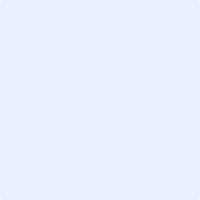 